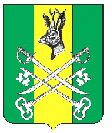 АДМИНИСТРАЦИЯ СЕЛЬСКОГО ПОСЕЛЕНИЯ «НОМОКОНОВСКОЕ»ПОСТАНОВЛЕНИЕ«21».09. 2022 г.                                                                                                № 32с. НомоконовоОб  утверждении  схемы теплоснабжения сельского поселения «Номоконовское» Шилкинского района Забайкальского края до 2036 годаВ соответствии с Федеральным законом от 06.10.2003 № 131-ФЗ «Об общих принципах организации местного самоуправления в Российской Федерации», Федеральным законом от 27.07.2010 № 190-ФЗ «О теплоснабжении» (с изменениями на 18.03.2020г), постановлением Правительства Российской Федерации от 22.02.2012 года № 154 «О требованиях к схемам теплоснабжения, порядку их разработки и утверждения», администрация сельского поселения «Номоконовское» постановляет:Утвердить прилагаемую схему теплоснабжения сельского поселения «Номоконовское» Шилкинского района Забайкальского края до 2036 года. 2. Настоящее постановление вступает в законную силу со дня его официального обнародования.3. Контроль за исполнением настоящего постановления оставляю за собой. 4.  Настоящее постановление подлежит официальному опубликованию(обнародованию) в соответствии с Уставом сельского поселения «Номоконовское»Глава сельского поселения  « Номоконовское»   __________ С. В. Алексеева                                                                      УТВЕРЖДЕНОСХЕМА ТЕПЛОСНАБЖЕНИЯСЕЛЬСКОГО ПОСЕЛЕНИЯ«НОМОКОНОВСКОЕ»ШИЛКИНСКОГО РАЙОНАЗАБАЙКАЛЬСКОГО КРАЯДО 2036 ГОДА(АКТУАЛИЗАЦИЯ НА 2023 ГОД)Утверждаемая частьКнига 1м.п.Хабаровск 2022 г.СодержаниеВведениеРазработка схемы теплоснабжения выполнена в соответствии с требованиями Федерального закона от 27.07.2010 года № 190-ФЗ «О теплоснабжении», Постановления Правительства Российской Федерации от 22.02.2012 года №154 «О требованиях к схемам теплоснабжения, порядку их разработки и утверждения».Схема теплоснабжения разрабатывается в целях удовлетворения спроса на тепловую энергию (мощность) и теплоноситель, обеспечения надежного теплоснабжения наиболее экономичным способом при минимальном воздействии на окружающую среду, а также экономического стимулирования развития систем теплоснабжения и внедрения энергосберегающих технологий.Схема теплоснабжения разработана на основе следующих принципов:- обеспечение безопасности и надежности теплоснабжения потребителей в соответствии с требованиями технических регламентов;- обеспечение энергетической эффективности теплоснабжения и потребления тепловой энергии с учетом требований, установленных действующими законами;- соблюдение баланса экономических интересов теплоснабжающих организаций и потребителей;- минимизации затрат на теплоснабжение в расчете на каждого потребителя в долгосрочной перспективе;- минимизации вредного воздействия на окружающую среду;- обеспечение не дискриминационных и стабильных условий осуществления предпринимательской деятельности в сфере теплоснабжения;- согласованности схемы теплоснабжения с иными программами развития сетей инженерно-технического обеспечения, а также с программой газификации;- обеспечение экономически обоснованной доходности текущей деятельности теплоснабжающих организаций и используемого при осуществлении регулируемых видов деятельности в сфере теплоснабжения инвестированного капитала.Техническая база для разработки схем теплоснабжения– генеральный план поселения и муниципального района;– эксплуатационная документация (расчетные температурные графики источников тепловой энергии, данные по присоединенным тепловым нагрузкам потребителей тепловой энергии, их видам и т.п.);– конструктивные данные по видам прокладки и типам применяемых теплоизоляционных конструкций, сроки эксплуатации тепловых сетей, конфигурация;– данные технологического и коммерческого учета потребления топлива, отпуска и потребления тепловой энергии, теплоносителя;– документы по хозяйственной и финансовой деятельности (действующие нормативы, тарифы и их составляющие, договора на поставку топливно-энергетических ресурсов (ТЭР) и на пользование тепловой энергией, водой, данные потребления ТЭР на собственные нужды, по потерям ТЭР и т.д.);– статистическая отчетность организации о выработке и отпуске тепловой энергии и использовании ТЭР в натуральном и стоимостном выражении.Термины и определения- тепловая энергия - энергетический ресурс, при потреблении которого изменяются термодинамические параметры теплоносителей (температура, давление);- зона действия системы теплоснабжения - территория поселения, городского округа или ее часть, границы которой устанавливаются по наиболее удаленным точкам подключения потребителей к тепловым сетям, входящим в систему теплоснабжения;- источник тепловой энергии - устройство, предназначенное для производства тепловой энергии;- зона действия источника тепловой энергии - территория поселения, городского округа или ее часть, границы которой устанавливаются закрытыми секционирующими задвижками тепловой сети системы теплоснабжения;- установленная мощность источника тепловой энергии – сумма номинальных тепловых мощностей всего принятого по акту ввода в эксплуатацию оборудования, предназначенного для отпуска тепловой энергии потребителям на собственные и хозяйственные нужды;- располагаемая мощность источника тепловой энергии - величина, равная установленной мощности источника тепловой энергии за вычетом объемов мощности, не реализуемой по техническим причинам, в том числе по причине снижения тепловой мощности оборудования в результате эксплуатации на продленном техническом ресурсе (снижение параметров пара перед турбиной, отсутствие рециркуляции в пиковых водогрейных котлоагрегатах и др.);- мощность источника тепловой энергии нетто - величина, равная располагаемой мощности источника тепловой энергии за вычетом тепловой нагрузки на собственные и хозяйственные нужды;- теплосетевые объекты - объекты, входящие в состав тепловой сети и обеспечивающие передачу тепловой энергии от источника тепловой энергии до теплопотребляющих установок потребителей тепловой энергии;- теплопотребляющая установка - устройство, предназначенное для использования тепловой энергии, теплоносителя для нужд потребителя тепловой энергии;- тепловая сеть - совокупность устройств (включая центральные тепловые пункты, насосные станции), предназначенных для передачи тепловой энергии, теплоносителя от источников тепловой энергии до теплопотребляющих установок;- тепловая мощность (далее - мощность) - количество тепловой энергии, которое может быть произведено и (или) передано по тепловым сетям за единицу времени;- тепловая нагрузка - количество тепловой энергии, которое может быть принято потребителем тепловой энергии за единицу времени;- теплоснабжение - обеспечение потребителей тепловой энергии тепловой энергией, теплоносителем, в том числе поддержание мощности;- потребитель тепловой энергии (далее также - потребитель) - лицо, приобретающее тепловую энергию (мощность), теплоноситель для использования на принадлежащих ему на праве собственности или ином законном основании теплопотребляющих установках либо для оказания коммунальных услуг в части горячего водоснабжения и отопления;- инвестиционная программа организации, осуществляющей регулируемые виды деятельности в сфере теплоснабжения, - программа финансирования мероприятий организации, осуществляющей регулируемые виды деятельности в сфере теплоснабжения, по строительству, капитальному ремонту, реконструкции и (или) модернизации источников тепловой энергии и (или) тепловых сетей в целях развития, повышения надежности и энергетической эффективности системы теплоснабжения, подключения теплопотребляющих установок потребителей тепловой энергии к системе теплоснабжения;- теплоснабжающая организация - организация, осуществляющая продажу потребителям и (или) теплоснабжающим организациям произведенных или приобретенных тепловой энергии (мощности), теплоносителя и владеющая на праве собственности или ином законном основании источниками тепловой энергии и (или) тепловыми сетями в системе теплоснабжения, посредством которой осуществляется теплоснабжение потребителей тепловой энергии (данное положение применяется к регулированию сходных отношений с участием индивидуальных предпринимателей);- передача тепловой энергии, теплоносителя - совокупность организационно и технологически связанных действий, обеспечивающих поддержание тепловых сетей в состоянии, соответствующем установленным техническими регламентами требованиям, прием, преобразование и доставку тепловой энергии, теплоносителя;- коммерческий учет тепловой энергии, теплоносителя (далее также - коммерческий учет) - установление количества и качества тепловой энергии, теплоносителя, производимых, передаваемых или потребляемых за определенный период, с помощью приборов учета тепловой энергии, теплоносителя (далее - приборы учета) или расчетным путем в целях использования сторонами при расчетах в соответствии с договорами;- система теплоснабжения - совокупность источников тепловой энергии и теплопотребляющих установок, технологически соединенных тепловыми сетями;- режим потребления тепловой энергии - процесс потребления тепловой энергии, теплоносителя с соблюдением потребителем тепловой энергии обязательных характеристик этого процесса в соответствии с нормативными правовыми актами, в том числе техническими регламентами, и условиями договора теплоснабжения;- надежность теплоснабжения - характеристика состояния системы теплоснабжения, при котором обеспечиваются качество и безопасность теплоснабжения;- регулируемый вид деятельности в сфере теплоснабжения - вид деятельности в сфере теплоснабжения, при осуществлении которого расчеты за товары, услуги в сфере теплоснабжения осуществляются по ценам (тарифам), подлежащим в соответствии с настоящим Федеральным законом государственному регулированию, а именно:а) реализация тепловой энергии (мощности), теплоносителя, за исключением установленных настоящим Федеральным законом случаев, при которых допускается установление цены реализации по соглашению сторон договора;б) оказание услуг по передаче тепловой энергии, теплоносителя;в) оказание услуг по поддержанию резервной тепловой мощности, за исключением установленных настоящим Федеральным законом случаев, при которых допускается установление цены услуг по соглашению сторон договора;- орган регулирования тарифов в сфере теплоснабжения (далее также - орган регулирования) - уполномоченный Правительством Российской Федерации федеральный орган исполнительной власти в области государственного регулирования тарифов в сфере теплоснабжения (далее - федеральный орган исполнительной власти в области государственного регулирования тарифов в сфере теплоснабжения), уполномоченный орган исполнительной власти субъекта Российской Федерации в области государственного регулирования цен (тарифов) (далее - орган исполнительной власти субъекта Российской Федерации в области государственного регулирования цен (тарифов) либо орган местного самоуправления поселения или городского округа в случае наделения соответствующими полномочиями законом субъекта Российской Федерации, осуществляющие регулирование цен (тарифов) в сфере теплоснабжения;- схема теплоснабжения - документ, содержащий предпроектные материалы по обоснованию эффективного и безопасного функционирования системы теплоснабжения, ее развития с учетом правового регулирования в области энергосбережения и повышения энергетической эффективности;- резервная тепловая мощность - тепловая мощность источников тепловой энергии и тепловых сетей, необходимая для обеспечения тепловой нагрузки теплопотребляющих установок, входящих в систему теплоснабжения, но не потребляющих тепловой энергии, теплоносителя;- топливно-энергетический баланс - документ, содержащий взаимосвязанные показатели количественного соответствия поставок энергетических ресурсов на территорию субъекта Российской Федерации или муниципального образованияи их потребления, устанавливающий распределение энергетических ресурсов между системами теплоснабжения, потребителями, группами потребителей и позволяющий определить эффективность использования энергетических ресурсов;- тарифы в сфере теплоснабжения - система ценовых ставок, по которым осуществляются расчеты за тепловую энергию (мощность), теплоноситель и за услуги по передаче тепловой энергии, теплоносителя;- точка учета тепловой энергии, теплоносителя (далее также - точка учета) - место в системе теплоснабжения, в котором с помощью приборов учета или расчетным путем устанавливаются количество и качество производимых, передаваемых или потребляемых тепловой энергии, теплоносителя для целей коммерческого учета;- комбинированная выработка электрической и тепловой энергии -режим работы теплоэлектростанций, при котором производство электрической энергии непосредственно связано с одновременным производством тепловой энергии;- единая теплоснабжающая организация в системе теплоснабжения (далее - единая теплоснабжающая организация) - теплоснабжающая организация, которая определяется в схеме теплоснабжения федеральным органом исполнительной власти, уполномоченным Правительством Российской Федерации на реализацию государственной политики в сфере теплоснабжения (далее - федеральный орган исполнительной власти, уполномоченный на реализацию государственной политики в сфере теплоснабжения), или органом местного самоуправления на основании критериев и в порядке, которые установлены правилами организации теплоснабжения, утвержденными Правительством Российской Федерации;- бездоговорное потребление тепловой энергии - потребление тепловой энергии, теплоносителя без заключения в установленном порядке договора теплоснабжения, либо потребление тепловой энергии, теплоносителя с использованием теплопотребляющих установок, подключенных к системе теплоснабжения с нарушением установленного порядка подключения, либо потребление тепловой энергии, теплоносителя после введения ограничения подачи тепловой энергии в объеме, превышающем допустимый объем потребления, либо потребление тепловой энергии, теплоносителя после предъявления требования теплоснабжающей организации или теплосетевой организации о введении ограничения подачи тепловой энергии или прекращении потребления тепловой энергии, если введение такого ограничения или такое прекращение должно быть осуществлено потребителем;- радиус эффективного теплоснабжения - максимальное расстояние от теплопотребляющей установки до ближайшего источника тепловой энергии в системе теплоснабжения, при превышении которого подключение теплопотребляющей установки к данной системе теплоснабжения нецелесообразно по причине увеличения совокупных расходов в системе теплоснабжения;- плата за подключение к системе теплоснабжения - плата, которую вносят лица, осуществляющие строительство здания, строения, сооружения, подключаемых к системе теплоснабжения, а также плата, которую вносят лица, осуществляющие реконструкцию здания, строения, сооружения в случае, если данная реконструкция влечет за собой увеличение тепловой нагрузки реконструируемых здания, строения, сооружения (далее также - плата за подключение);- живучесть - способность источников тепловой энергии, тепловых сетей и системы теплоснабжения в целом сохранять свою работоспособность в аварийных ситуациях, а также после длительных (более пятидесяти четырех часов) остановок.- элемент территориального деления - территория поселения, городского округа или ее часть, установленная по границам административно-территориальных единиц;- расчетный элемент территориального деления - территория поселения, городского округа или ее часть, принятая для целей разработки схемы теплоснабжения в неизменяемых границах на весь срок действия схемы теплоснабжения.- качество теплоснабжения - совокупность установленных нормативными правовыми актами Российской Федерации и (или) договором теплоснабжения характеристик теплоснабжения, в том числе термодинамических параметров теплоносителя.Общие сведения о системе теплоснабженияСельское поселение «Номоконовское» входит в состав Шилкинского района, Забайкальского края.В состав территории сельского поселения «Номоконовское» в установленных границах входит два населённых пункта: село Берея, село Номоконово, являющиеся административным центром. Всего населения на 01.01.2021 г. в сельском поселении «Номоконовское» - 494 человека.В сельском поселении «Номоконовское» центральное теплоснабжение осуществляется от одного источника тепловой энергии:– Котельная, расположенная в с. Номоконово по улице Школьная, 7А, работающая на угле с установленной мощностью 1,060 Гкал/ч.Суммарное годовое потребление тепловой энергии на теплоснабжение потребителей, расположенных на территории с. Номоконово от Котельной, составляет 965,78 Гкал, в том числе: Население  99,11 Гкал/год; Бюджетные потребители  62,27 Гкал/год; Собственное производство  804,4 Гкал/год.Потребление тепловой энергии на теплоснабжение по потребителям на котельной в сельском поселении «Номоконовское» показано на рис.1.Рис.1 – Потребление тепловой энергии на теплоснабжение по потребителям от котельной.Раздел 1. Показатели существующего и перспективного спроса на тепловую энергию (мощность) и теплоноситель в установленных границах территории поселения, городского округа, города федерального значения1.1 Величины существующей отапливаемой площади строительных фондов и приросты отапливаемой площади строительных фондов по расчетным элементам территориального деления с разделением объектов строительства на многоквартирные дома, индивидуальные жилые дома, общественные здания и производственные здания промышленных предприятий по этапам - на каждый год первого 5-летнего периода и на последующие 5-летние периодыВ таблице 1.1 представлены результаты прироста площадей строительных фондов сельского поселения подключаемого к централизованному теплоснабжению на основании представленной информации.Таблица 1.1 – Показатели динамики площадей строительных фондов, м²1.2 Существующие и перспективные объемы потребления тепловой энергии (мощности) и теплоносителя с разделением по видам теплопотребления в каждом расчетном элементе территориального деления на каждом этапеВ таблице 1.2 приведены результаты расчёта объёмов потребления тепловой энергии (мощности) и приросты потребления тепловой энергии (мощности).Таблица 1.2 – Результаты расчёта перспективных тепловых нагрузок 1.3 Существующие и перспективные объемы потребления тепловой энергии (мощности) и теплоносителя объектами, расположенными в производственных зонах, на каждом этапеПроизводственные зоны предназначены для размещения промышленных, коммунальных и складских объектов и объектов инженерной и транспортной инфраструктуры для обеспечения деятельности производственных объектов.  В производственную зону включается и территория санитарно-защитных зон самих объектов.Промышленные котельные, действующие на территории сельского поселения, имеют локальные зоны действия, обеспечивают собственные потребности предприятий в тепле и не участвуют в теплоснабжении общественного и жилищного фонда. Информация о данных котельных отсутствует.1.4 Существующие и перспективные величины средневзвешенной плотности тепловой нагрузки в каждом расчетном элементе территориального деления, зоне действия каждого источника тепловой энергии, каждой системе теплоснабжения и по поселению, городскому округу, городу федерального значенияСводные данные о существующих и перспективных величинах средневзвешенной плотности тепловой нагрузки в каждом расчётном элементе территориального деления, зоне действия каждого источника тепловой энергии, каждой системе теплоснабжения и по рабочему поселку приведены в таблице 1.4.Таблица 1.4 - Сводные данные о существующих и перспективных величинах средневзвешенной плотности тепловой нагрузкиРаздел 2. Существующие и перспективные балансы тепловой мощности источников тепловой энергии и тепловой нагрузки потребителей2.1 Описание существующих и перспективных зон действия систем теплоснабжения и источников тепловой энергииНа момент разработки схемы теплоснабжения сельского поселения «Номоконовское» на территории действует один источник теплоснабжения. Зона действия системы теплоснабжения источника тепловой энергии, выглядит следующим образом:– зона действия Котельной – с. Номоконово, теплоисточник обеспечивает нужды села на теплоснабжение с присоединённой тепловой нагрузкой 0,225 Гкал/ч.В случае подключения новых потребителей, существующая зона действия теплоснабжения теплового источника, к которым производится подключение, будет изменяться. При актуализации, либо корректировке данной схемы теплоснабжении необходимо учитывать данный факт и вносить изменения в графическую часть. (Рисунок 2 – Зона действия системы теплоснабжения).Зона действия системы теплоснабжения представлена на рисунке 2.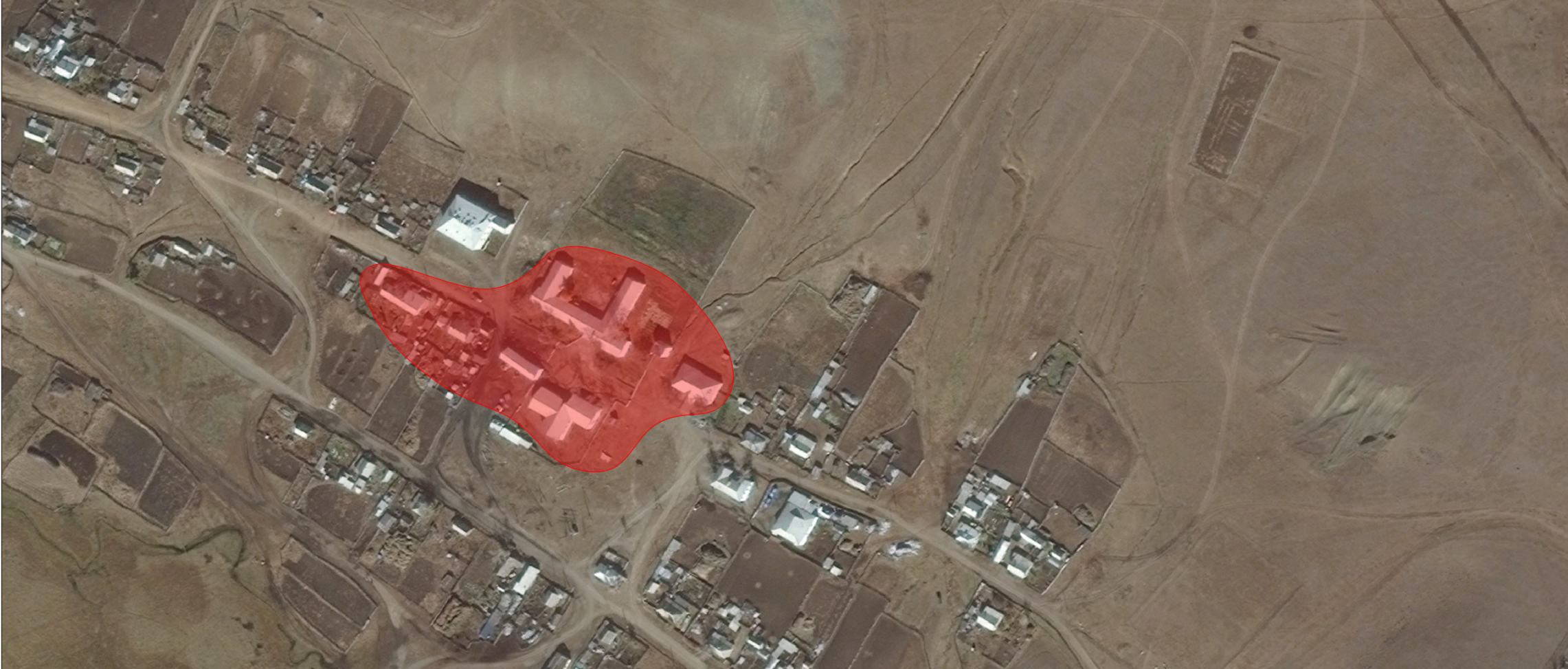 Рисунок 2 - Зоны действия системы теплоснабжения с. Номоконово2.2 Описание существующих и перспективных зон действия индивидуальных источников тепловой энергииВ сельском поселении «Номоконовское» теплоснабжение малоэтажных и индивидуальных жилых застроек, а также отдельных зданий коммунально-бытовых и промышленных потребителей, не подключенных к центральному теплоснабжению, осуществляется от индивидуальных источников тепловой энергии.2.3 Существующие и перспективные балансы тепловой мощности и тепловой нагрузки потребителей в зонах действия источников тепловой энергии, в том числе работающих на единую тепловую сеть, на каждом этапеВ таблице 2.1 приведена информация по годовому потреблению тепловой энергии потребителями (с разбивкой по видам потребления и по группам потребителей), по потерям тепловой энергии в наружных тепловых сетях от источника тепловой энергии, величина собственных нужд источника тепловой энергии, величина производства тепловой энергии по следующим источникам тепловой энергии.Таблица 2.1 – Перспективный баланс тепловой мощности по источнику тепловой энергии – Котельной 2.3.1 Существующие и перспективные значения установленной тепловой мощности основного оборудования источника (источников) тепловой энергииСогласно Постановления правительства Российской Федерации от 22 февраля 2012 г. №154 «О требованиях к схемам теплоснабжения, порядку их разработки и утверждения», установленная мощность источника тепловой энергии сумма номинальных тепловых мощностей всего принятого по акту ввода в эксплуатацию оборудования, предназначенного для отпуска тепловой энергии потребителям на собственные и хозяйственные нужды.Таблица 2.2 – Существующие и перспективные значения установленной мощности основного оборудования Котельной 2.3.2 Существующие и перспективные технические ограничения на использование установленной тепловой мощности и значения располагаемой мощности основного оборудования источников тепловой энергииСогласно Постановления Правительства Российской Федерации от 22 февраля 2012 г. №154 «О требованиях к схемам теплоснабжения, порядку их разработки и утверждения», располагаемая мощность источника тепловой энергии – величина, равная установленной мощности источника тепловой энергии за вычетом объемов мощности, не реализуемой по техническим причинам, в том числе по причине снижения тепловой мощности оборудования в результате эксплуатации на продленном техническом ресурсе (снижение параметров пара перед турбиной, отсутствие рециркуляции в пиковых водогрейных котлоагрегатах и др.). Таблица 2.3 – Существующие и перспективные технические ограничения на использовании установленной тепловой мощности и значения располагаемой мощности основного оборудования Котельной 2.3.3 Существующие и перспективные затраты тепловой мощности на собственные и хозяйственные нужды теплоснабжающей организации в отношении источников тепловой энергииТаблица 2.4 – Существующие и перспективные затраты тепловой мощности на собственные и хозяйственные нужды теплоснабжающей организации в отношении источников тепловой энергии на Котельной 2.3.4 Значение существующей и перспективной тепловой мощности источников тепловой энергии неттоСогласно Постановления Правительства Российской Федерации от 22 февраля 2012г. №154 «О требованиях к схемам теплоснабжения, порядку их разработке и утверждения», мощность источника тепловой энергии нетто – величина, равная располагаемой мощности источника тепловой энергии за вычетом тепловой нагрузки на собственные и хозяйственные нуждыТаблица 2.5 – Существующие и перспективные тепловая мощности источника тепловой энергии нетто Котельной  2.3.5 Значение существующих и перспективных потерь тепловой энергии при ее передаче по тепловым сетям, включая потери тепловой энергии в тепловых сетях теплопередачей через теплоизоляционные конструкции теплопроводов и потери теплоносителя, с указанием затрат теплоносителя на компенсацию этих потерьТаблица 2.6 – Существующие и перспективные потери тепловой энергии при ее передаче по тепловым сетям от Котельной 2.3.6 Затраты существующей и перспективной тепловой мощности на хозяйственные нужды теплоснабжающей (теплосетевой) организации в отношении тепловых сетейТаблица 2.7 – Затраты существующей и перспективной тепловой мощности на хозяйственные нужды тепловых сетей2.3.7 Значение существующей и перспективной резервной тепловой мощности источников тепловой энергии, в том числе источников тепловой энергии, принадлежащих потребителям, и источников тепловой энергии теплоснабжающих организаций, с выделением значений аварийного резерва и резерва по договорам на поддержание резервной тепловой мощностиСогласно Федеральному закону от 27.07.2010 № 190-ФЗ «О теплоснабжении», резервная тепловая мощность – тепловая мощность источников тепловой энергии и тепловых сетей, необходимая для обеспечения тепловой нагрузки теплопотребляющих установок, входящих в систему теплоснабжения, но не потребляющих тепловой энергии, теплоносителя.Таблица 2.8 – Существующая и перспективная резервная тепловая мощность источника теплоснабжения Котельной 2.3.8 Значения существующей и перспективной тепловой нагрузки потребителей, устанавливаемые с учетом расчетной тепловой нагрузкиТаблица 2.9 – Существующая и перспективная тепловой нагрузки потребителей на Котельной 2.4 Перспективные балансы тепловой мощности источников тепловой энергии и тепловой нагрузки потребителей в случае, если зона действия источника тепловой энергии расположена в границах двух или более поселений, городских округов либо в границах городского округа (поселения) и города федерального значения или городских округов (поселений) и города федерального значения, с указанием величины тепловой нагрузки для потребителей каждого поселения, городского округа, города федерального значенияЗоны действия источников тепловой энергии расположены только на территории сельского поселения «Номоконовское».2.5 Радиус эффективного теплоснабжения Расчёт радиуса эффективного теплоснабжения приведён в главе 5 обосновывающих материалов к схеме теплоснабжения сельского поселения «Номоконовское». В таблице 2.10 представлен результат расчета радиуса эффективного теплоснабжения. Графическое изображение представлено на рис.3.Таблица 2.10 – Радиус эффективного теплоснабжения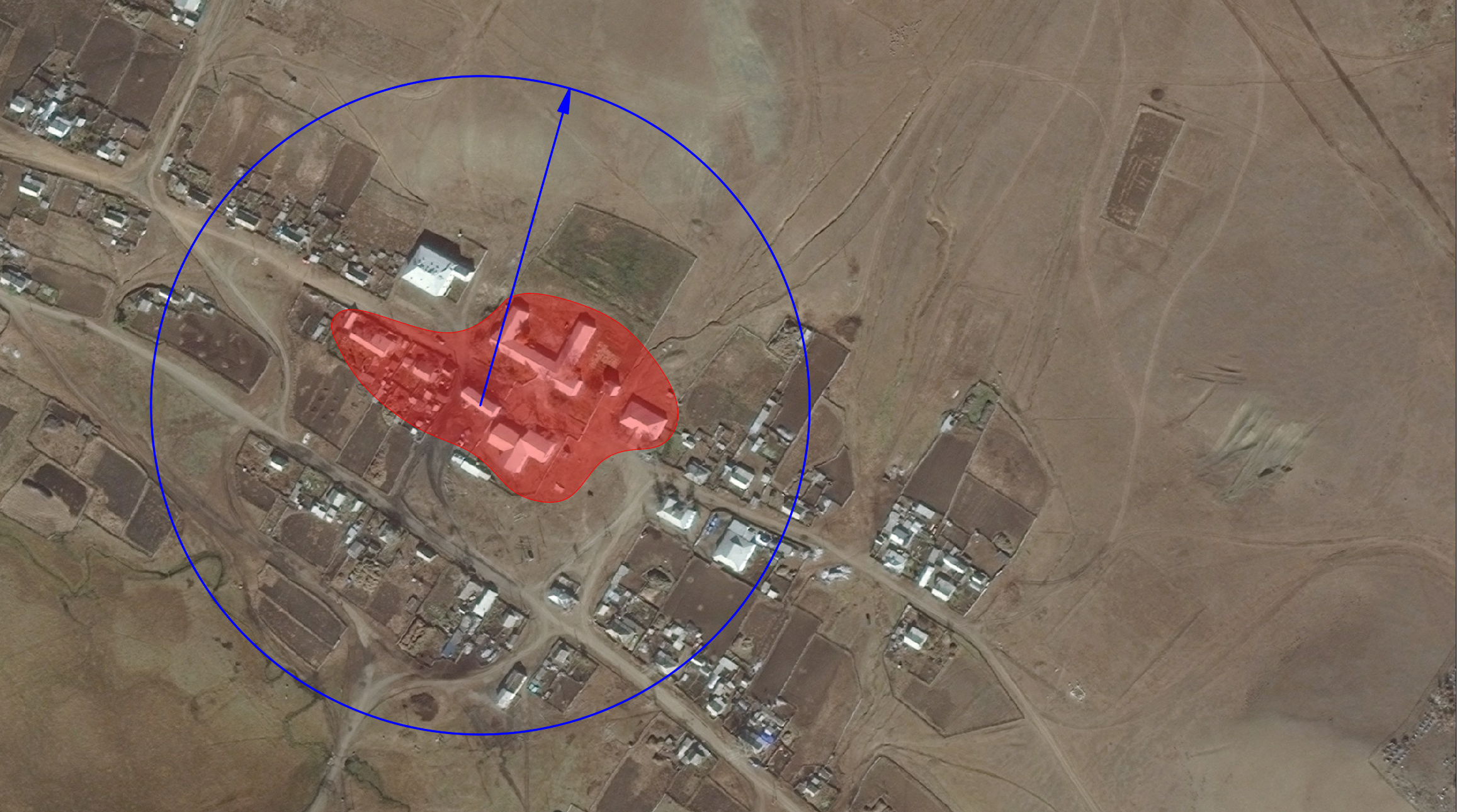 Рис.3 – Эффективный радиус теплоснабженияРаздел 3. Существующие и перспективные балансы теплоносителя3.1. Существующие и перспективные балансы производительности водоподготовительных установок и максимального потребления теплоносителя теплопотребляющими установками потребителейСогласно СП 124.13330.2012 «Тепловые сети» для открытых и закрытых систем теплоснабжения должна предусматриваться дополнительно аварийная подпитка химически не обработанной и недеаэрированной водой, расход которой принимается в количестве 2 % объема воды в трубопроводах тепловых сетей и присоединенных к ним системах отопления, вентиляции и в системах горячего водоснабжения для открытых систем теплоснабжения.Подпитка тепловой сети осуществляется от собственной скважины.Таблица 3.1 – Перспективный баланс производительности водоподготовительных установок3.2 Существующие и перспективные балансы производительности водоподготовительных установок источников тепловой энергии для компенсации потерь теплоносителя в аварийных режимах работы систем теплоснабженияПерспективный баланс производительности водоподготовительных установок для компенсации потерь теплоносителя в аварийных режимах работы источников тепловой энергии для теплоснабжения сельского поселения «Номоковское» представлен в таблице 3.2.Таблица 3.2 – Перспективный баланс производительности водоподготовительных установокРаздел 4. Основные положения мастер-плана развития систем теплоснабжения поселения, городского округа, города федерального значения4.1 Описание сценариев развития теплоснабжения поселения, городского округа, города федерального значенияВ настоящее время на территории сельского поселения «Номоконовское» сценарий развития теплоснабжения и теплопотребления в основном направлен на модернизацию/реконструкцию имеющегося оборудования и линейных объектов теплоснабжения. Большое внимание при модернизации системы теплоснабжения уделено вопросу усовершенствования и повышения надежности тепловых сетей, что представляет собой комплекс мероприятий по замене устаревшего или износившегося тепловых сетей систем централизованного теплоснабжения. В целях нормализации вышеперечисленного предложения необходимы финансовые вложения по проведению ремонтных работ и реконструкции системы теплоснабжения.4.2 Обоснование выбора приоритетного сценария развития теплоснабжения поселения, городского округа, города федерального значенияПрименительно к сельскому поселению «Номоковское» приоритетным сценарием развития является модернизация и реконструкция имеющегося оборудования и линейных объектов теплоснабжения. Выбор данного направления позволит минимизировать риски аварийных ситуациях на системе теплоснабжения и высвободить(увеличить) резервы мощности систем в целом. Раздел 5. Предложения по строительству, реконструкции, техническому перевооружению и (или) модернизации источников тепловой энергии5.1 Предложения по строительству источников тепловой энергии, обеспечивающих перспективную тепловую нагрузку на осваиваемых территориях поселения, городского округа, города федерального значения, для которых отсутствует возможность и (или) целесообразность передачи тепловой энергии от существующих или реконструируемых источников тепловой энергии, обоснованная расчетами ценовых (тарифных) последствий для потребителей и радиуса эффективного теплоснабженияВ связи с отсутствием дефицита тепловой мощности на котельной, строительство новых источников тепловой энергии для покрытия перспективной тепловой нагрузки на осваиваемых территориях поселения не планируется.5.2. Предложения по реконструкции источников тепловой энергии, обеспечивающих перспективную тепловую нагрузку в существующих и расширяемых зонах действия источников тепловой энергииРеконструкция для обеспечения перспективных приростов тепловой энергии не требуется 5.3 Предложения по техническому перевооружению и (или) модернизации источников тепловой энергии с целью повышения эффективности работы систем теплоснабженияМероприятия по техническому перевооружению и модернизации существующих источников тепловой энергии при актуализации схемы теплоснабжения не запланировано.5.4 Графики совместной работы источников тепловой энергии, функционирующих в режиме комбинированной выработки электрической и тепловой энергии и котельныхИсточники тепловой энергии, функционирующие в режиме комбинированной выработки электрической и тепловой энергии на территории сельского поселения «Номоконовское» отсутствуют.5.5 Меры по выводу из эксплуатации, консервации и демонтажу избыточных источников тепловой энергии, а также источников тепловой энергии, выработавших нормативный срок службы, в случае если продление срока службы технически невозможно или экономически нецелесообразноВывод из эксплуатации, консервация и демонтаж избыточных источников тепловой энергии, а также источников тепловой энергии, выработавших нормативный срок службы при актуализации схемы теплоснабжения не запланировано.5.6 Меры по переоборудованию котельных в источники тепловой энергии, функционирующие в режиме комбинированной выработки электрической и тепловой энергииРеконструкция котельных для выработки электроэнергии в комбинированном цикле на базе существующих и перспективных тепловых нагрузок не планируется.5.7 Меры по переводу котельных, размещенных в существующих и расширяемых зонах действия источников тепловой энергии, функционирующих в режиме комбинированной выработки электрической и тепловой энергии, в пиковый режим работы, либо по выводу их из эксплуатацииМеры по переводу котельных в пиковый режим работы, либо по выводу их из эксплуатации не запланированы ввиду их ненадобности.5.8 Температурный график отпуска тепловой энергии для каждого источника тепловой энергии или группы источников тепловой энергии в системе теплоснабжения, работающей на общую тепловую сеть, и оценку затрат при необходимости его измененияНа источнике тепловой энергии для потребителей регулирование отпуска тепла выполнено центральное качественное по нагрузке на отопления (за счет изменения температуры теплоносителя в зависимости от температуры наружного воздуха).Для котельной расположенной в сельском поселении «Номоконовское» утверждённый температурный график 95/70, при расчетной наружной температуре - 42°С. Утвержденный температурный график отпуска тепловой энергии для котельных приведен в таблице 5.1.Таблица 5.1 – Температурный график – 95/70 5.9 Предложения по перспективной установленной тепловой мощности каждого источника тепловой энергии с предложениями по сроку ввода в эксплуатацию новых мощностейУстановленной мощности источника тепловой энергии достаточно для покрытия нагрузки на период разработки схемы теплоснабжения (расчет балансов тепловой мощности приведен в разделе 2). При подключении новых перспективных нагрузок к источникам тепловой энергии, при условии возникновения возможного дефицита тепловой мощности, необходимо увеличение установленной мощности источников тепловой энергии.5.10 Предложения по вводу новых и реконструкции существующих источников тепловой энергии с использованием возобновляемых источников энергии, а также местных видов топливаВвод новых и реконструкция существующих источников тепловой энергии с использованием возобновляемых источников энергии не запланировано.Раздел 6. Предложения по строительству, реконструкции и (или) модернизации тепловых сетей6.1 Предложения по строительству, реконструкции и (или) модернизации тепловых сетей, обеспечивающих перераспределение тепловой нагрузки из зон с дефицитом располагаемой тепловой мощности источников тепловой энергии в зоны с резервом располагаемой тепловой мощности источников тепловой энергииНа территории сельского поселения «Номоконовское» источников тепловой энергии с дефицитом тепловой мощности не выявлено. Следовательно, реконструкция и строительство тепловых сетей, обеспечивающих перераспределение тепловой нагрузки из зон с дефицитом тепловой мощности в зоны с избытком тепловой мощности, не требуется.6.2 Предложения по строительству, реконструкции и (или) модернизации тепловых сетей для обеспечения перспективных приростов тепловой нагрузки в осваиваемых районах поселения, городского округа, города федерального значения под жилищную, комплексную или производственную застройкуРасширение зон действия существующего источника теплоснабжения в сельском поселении «Номоковское» не планируется.В случае прироста площадей строительных фондов в муниципальном образовании, для обеспечения транспортировки тепловой энергии новым потребителям, необходима прокладка тепловых сетей, для обеспечения требований ФЗ 261 «Об энергосбережении и о повышении энергетической эффективности, и о внесении изменений в отдельные законодательные акты Российской Федерации» при прокладке тепловых сетей рекомендуется использовать новые энергосберегающие технологии и материалы.6.3 Предложения по строительству, реконструкции и (или) модернизации тепловых сетей в целях обеспечения условий, при наличии которых существует возможность поставок тепловой энергии потребителям от различных источников тепловой энергии при сохранении надежности теплоснабженияПри актуализации схемы теплоснабжения нет необходимости в предложениях по строительству, реконструкции и (или) модернизации тепловых сетей в целях обеспечения условий, при наличии которых существует возможность поставок тепловой энергии потребителям от различных источников тепловой энергии при сохранении надежности теплоснабжения.6.4 Предложения по строительству, реконструкции и (или) модернизации тепловых сетей для повышения эффективности функционирования системы теплоснабжения, в том числе за счет перевода котельных в пиковый режим работы или ликвидации котельныхПри актуализации схемы теплоснабжения, перевод котельных в пиковый режим работы или их ликвидация не запланированы.6.5 Предложения по строительству, реконструкции и (или) модернизации тепловых сетей для обеспечения нормативной надежности теплоснабжения потребителейСтроительство тепловых сетей для обеспечения нормативной надежности теплоснабжения планируется. Также необходимые показатели надежности достигаются за счет реконструкции существующих участков трубопровода. Разработанные мероприятия приведены в разделе 9.Раздел 7. Предложения по переводу открытых систем теплоснабжения (горячего водоснабжения) в закрытые системы горячего водоснабжения7.1 Предложения по переводу существующих открытых систем теплоснабжения (горячего водоснабжения), отдельных участков таких систем на закрытые системы горячего водоснабжения, для осуществления которого необходимо строительство индивидуальных и (или) центральных тепловых пунктов при наличии у потребителей внутридомовых систем горячего водоснабженияДанный раздел не рассматривается в ввиду отсутствия открытой системы теплоснабжения (горячего водоснабжения) в системе теплоснабжения сельского поселения «Номоковское».7.2 Предложения по переводу существующих открытых систем теплоснабжения (горячего водоснабжения), отдельных участков таких систем на закрытые системы горячего водоснабжения, для осуществления которого отсутствует необходимость строительства индивидуальных и (или) центральных тепловых пунктов по причине отсутствия у потребителей внутридомовых систем горячего водоснабженияДанный раздел не рассматривается в ввиду отсутствия открытой системы теплоснабжения (горячего водоснабжения) в системе теплоснабжения сельского поселения «Номоковское».Разедл 8. Перспективные топливные балансы8.1 Перспективные топливные балансы для каждого источника тепловой энергии по видам основного, резервного и аварийного топлива на каждом этапеДанный раздел содержит перспективные топливные балансы основного вида топлива для каждого источника тепловой энергии, расположенного в границах сельского поселения «Номоконовское».В таблице 8.1 приведены годовые расходы топлива.В таблице 8.2 приведены результаты расчета топливного баланса в разрезе каждого источника тепловой энергии на каждом этапе.Таблица 8.1 –Годовые расходы основного топливаТаблица 8.2 – Результаты расчета перспективного топливного баланса8.2 Потребляемые источником тепловой энергии виды топлива, включая местные виды топлива, а также используемые возобновляемые источники энергииНа отопительной котельной в сельском поселении «Номоконовское» используются следующие виды топлива, представленные в таблице 8.3 Таблица 8.3 – Наименование используемых видов топливаИспользование местных видов топлива и возобновляемых источников энергии не предусмотрено. 8.3 Виды топлива, их доля и значения низшей теплоты сгорания топлива, используемые для производства тепловой энергии по каждой системе теплоснабженияДанные о характеристике используемого угля на котельной расположенной на территории сельского поселения «Номоконовское» отсутствуют.8.4 Преобладающий в поселении, городском округе вид топлива, определяемый по совокупности всех систем теплоснабжения, находящихся в соответствующем поселении, городском округеЦентрализованная выработка теплоэнергии производится с использованием угля. Индивидуальные источники тепловой энергии используют твёрдые виды топлива (уголь/дрова).8.5 Приоритетное направление развития топливного баланса поселения, городского округаНа период реализации настоящей схемы теплоснабжения замещение используемых видов топлива не предусмотрено.Раздел 9. Инвестиции в строительство, реконструкцию, техническое перевооружение и (или) модернизацию9.1 Предложения по величине необходимых инвестиций в строительство, реконструкцию, техническое перевооружение и (или) модернизацию источников тепловой энергии на каждом этапеСуществующие тепловые мощности источника централизованного теплоснабжения позволяют обеспечить теплоснабжение перспективных потребителей тепловой энергии в сельском поселении «Номоконовское». Капитальные затраты на строительство источников тепловой энергии с целью увеличения тепловой мощности не требуется.На момент актуализации схемы теплоснабжения, мероприятий по строительству, реконструкции, техническому перевооружению и (или) модернизации источников тепловой энергии не запланировано.9.2 Предложения по величине необходимых инвестиций в строительство, реконструкцию, техническое перевооружение и (или) модернизацию тепловых сетей, насосных станций и тепловых пунктов на каждом этапеТаблица 9.2 – Мероприятия и необходимые инвестиции по тепловым сетям9.3 Предложения по величине инвестиций в строительство, реконструкцию, техническое перевооружение и (или) модернизацию в связи с изменениями температурного графика и гидравлического режима работы системы теплоснабжения на каждом этапеУтвержденные температурные графики должны обеспечивать выполнение требований нормативных документов относительно температуры внутреннего воздуха отапливаемых помещений и на момент разработки схемы теплоснабжения, не требуется каких-либо дополнительных инвестиций.9.4 Предложения по величине необходимых инвестиций для перевода открытой системы теплоснабжения (горячего водоснабжения) в закрытую систему горячего водоснабжения на каждом этапе  Предложения по величине необходимых инвестиций отсутствуют, в виду отсутствия открытой системы теплоснабжения (горячего водоснабжения) в системе теплоснабжения сельского поселения «Номоковское». 9.5 Оценка эффективности инвестиций по отдельным предложениямОсновные результаты от реализации схемы теплоснабжения являются:–  повышение качества и надежности предоставления услуг;–  минимизация уровня эксплуатации затрат;–  снижение тепловых потерь при передаче тепловой энергии.Оценка эффективности инвестиций от внедрения мероприятий схемы теплоснабжения представлена в таблице 9.5.Таблица 9.5 – Оценка эффективности инвестиционных проектов в отношении систем теплоснабжения города на период 2022 – 20369.6 Величина фактически осуществленных инвестиций в строительство, реконструкцию, техническое перевооружение и (или) модернизацию объектов теплоснабжения за базовый период и базовый период актуализацииЗа базовые периоды и периоды актуализации схемы теплоснабжения инвестиции в строительство, реконструкцию, техническое перевооружение и (или) модернизацию объектов теплоснабжения не вносились. .Раздел 10. Решение о присвоении статуса единой теплоснабжающей организации (организациям)10.1 Решение о присвоении статуса единой теплоснабжающей организации (организациям)Статус единой теплоснабжающей организации (ЕТО) присваивается органом местного самоуправления или федеральным органом исполнительной власти при утверждении схемы теплоснабжения поселения, городского округа, а в случае смены единой теплоснабжающей организации – при актуализации схемы теплоснабжения.10.2 Реестр зон деятельности единой теплоснабжающей организации (организаций)На территории сельского поселения «Номоконовское» существует одна система теплоснабжения, где источником тепловой энергии является котельная.Описание границ зон деятельности единой теплоснабжающей организации (организаций) приведено в таблице 10.1Таблица 10.1 – Границы зон деятельности теплоснабжающих организаций 10.3 Основания, в том числе критерии, в соответствии с которыми теплоснабжающей организации присвоен статус единой теплоснабжающей организацииПо результатам анализа, тепловых сетей и источников тепловой энергии в зонах деятельности источников теплоснабжения, согласно критериям, описанным выше, присвоение статуса единой теплоснабжающей организации приведено в таблице 10.2Таблица 10.2 – Список присвоения статуса единой теплоснабжающей организации10.4 Информацию о поданных теплоснабжающими организациями заявках на присвоение статуса единой теплоснабжающей организацииНа момент актуализации схемы теплоснабжения сельского поселения «Номоконовское» поданных заявлений на присвоение статуса Единой теплоснабжающей организации нет.10.5 Реестр систем теплоснабжения, содержащий перечень теплоснабжающих организаций, действующих в каждой системе теплоснабжения, расположенных в границах поселения, городского округа, города федерального значенияРеестр систем теплоснабжения, содержащий перечень теплоснабжающих организаций, приведен в таблице 10.3Таблица 10.3 – Реестр систем теплоснабжения, содержащий перечень теплоснабжающих организацийРаздел 11. Решения о распределении тепловой нагрузки между источниками тепловой энергииПерераспределение существующей тепловой нагрузки между источниками тепловой энергии не требуется.Раздел 12. Решение по бесхозяйным тепловым сетямСтатья 15, пункт 6. Федерального закона от 27 июля 2010 года № 190-ФЗ: «В случае выявления бесхозяйных тепловых сетей (тепловых сетей, не имеющих эксплуатирующей организации) орган местного самоуправления поселения или городского округа до признания права собственности на указанные бесхозяйные тепловые сети в течение тридцати дней с даты их выявления обязан определить теплосетевую организацию, тепловые сети которой непосредственно соединены с указанными бесхозяйными тепловыми сетями, или единую теплоснабжающую организацию в системе теплоснабжения, в которую входят указанные бесхозяйные тепловые сети и которая осуществляет содержание и обслуживание указанных бесхозяйных тепловых сетей. Орган регулирования обязан включить затраты на содержание и обслуживание бесхозяйных тепловых сетей в тарифы соответствующей организации на следующий период регулирования».Принятие на учет бесхозяйных тепловых сетей (тепловых сетей, не имеющих эксплуатирующей организации) осуществляется на основании постановления Правительства РФ от 17.09.2003г. № 580.На основании статьи 225 Гражданского кодекса РФ по истечении года со дня постановки бесхозяйной недвижимой вещи на учет орган, уполномоченный управлять муниципальным имуществом, может обратиться в суд с требованием о признании права муниципальной собственности на эту вещь.(Бесхозяйственные тепловые сети в сельском поселении «Номоконовское» не выявлены. Дополнительных решений по данному вопросу принимать нет необходимости).В случае бесхозяйных тепловых сетей (тепловых сетей, не имеющих эксплуатирующей организации)  орган местного самоуправления поселения до признания права собственности на указанные бесхозяйные тепловые сети в течении тридцати дней с даты их выявления обязан определить теплосетевую организацию, тепловые сети которой непосредственно соединены с указанными бесхозяйными тепловыми сетями, или единую теплоснабжающую организацию в системе теплоснабжения, в которую входят указанные бесхозяйные тепловые сети и которая осуществляет содержание  и обслуживание указанных бесхозяйных тепловых сетей. Орган регулирования обязан включить затраты на содержание и обслуживание бесхозяйных тепловых сетей в тарифы соответствующей организации на следующий период регулирования.Раздел 13. Синхронизация схемы теплоснабжения со схемой газоснабжения и газификации субъекта Российской Федерации и (или) поселения, схемой и программой развития электроэнергетики, а также со схемой водоснабжения и водоотведения поселения, городского округа, города федерального значения13.1 Описание решений (на основе утвержденной региональной (межрегиональной) программы газификации жилищно-коммунального хозяйства, промышленных и иных организаций) о развитии соответствующей системы газоснабжения в части обеспечения топливом источников тепловой энергииСогласно Концепции участия ОАО «Газпром», в газификации регионов Российской Федерации с целью обеспечения эффективности инвестиций разрабатываются Планы-графики синхронизации выполнения Программ газификации регионов Российской Федерации. В рамках их реализации строительство внутрипоселковых газопроводов и подготовка к приему газа потребителей (население, объекты коммунально-бытовой и социальной сферы и др.) газифицируемых по программе газификации, осуществляется за счет бюджетов различного уровня, иных источников, а также средств потребителей. Финансирование работ по строительству и реконструкции объектов газоснабжения осуществляется за счет средств ООО «Газпроммежрегионгаз» и ОАО «Газпром». Финансирование программ газификации региона также осуществляется газораспределительными организациями за счет специальных надбавок к тарифам на услуги по транспортировке газа по газораспределительным сетям.13.2 Описание проблем организации газоснабжения источников тепловой энергииОтсутствие централизованной системы газоснабжения в сельском поселении «Номоконовское».13.3 Предложения по корректировке, утвержденной (разработке) региональной (межрегиональной) программы газификации жилищно-коммунального хозяйства, промышленных и иных организаций для обеспечения согласованности такой программы с указанными в схеме теплоснабжения решениями о развитии источников тепловой энергии и систем теплоснабженияВ настоящей схеме теплоснабжения не предусмотрено использование газа на источниках тепловой энергии. В связи с этим мероприятия для региональной программы газификаций не сформированы.13.4 Описание решений (вырабатываемых с учетом положений утвержденной схемы и программы развития Единой энергетической системы России) о строительстве, реконструкции, техническом перевооружении и (или) модернизации, выводе из эксплуатации источников тепловой энергии и генерирующих объектов, включая входящее в их состав оборудование, функционирующих в режиме комбинированной выработки электрической и тепловой энергии, в части перспективных балансов тепловой мощности в схемах теплоснабженияСтроительство, реконструкция, техническое перевооружение, вывод из эксплуатации источников тепловой энергии и генерирующих объектов, включая входящее в их состав оборудование, функционирующих в режиме комбинированной выработки электрической и тепловой энергии, в рамках указанного документа не предусмотрены.13.5 Предложения по строительству генерирующих объектов, функционирующих в режиме комбинированной выработки электрической и тепловой энергии, указанных в схеме теплоснабжения, для их учета при разработке схемы и программы перспективного развития электроэнергетики субъекта Российской Федерации, схемы и программы развития Единой энергетической системы России, содержащие в том числе описание участия указанных объектов в перспективных балансах тепловой мощности и энергииМероприятия по строительству генерирующих объектов, функционирующих в режиме комбинированной выработки электрической и тепловой энергии, не запланированы.13.6 Описание решений (вырабатываемых с учетом положений утвержденной схемы водоснабжения поселения, городского округа) о развитии соответствующей системы водоснабжения в части, относящейся к системам теплоснабженияРешения о развитии соответствующей системы водоснабжения в части, относящейся к системам теплоснабжения, настоящей схемой теплоснабжения не предусмотрены.13.7 Предложения по корректировке, утвержденной (разработке) схемы водоснабжения поселения, городского округа, города федерального значения, для обеспечения согласованности такой схемы и указанных в схеме теплоснабжения решений о развитии источников тепловой энергии и систем теплоснабженияКорректировка схемы водоснабжения сельского поселения «Номоконовское» для обеспечения согласованности такой схемы и указанных в схеме теплоснабжения решений о развитии источников тепловой энергии и систем теплоснабжения не требуется.Раздел 14. Индикаторы развития систем теплоснабжения поселения, городского округа, города федерального значенияВ данном разделе рассматриваются существующие и перспективные значения индикаторов развития систем теплоснабжения, а в ценовых зонах теплоснабжения также рассматриваются целевые значения ключевых показателей, отражающих результаты внедрения целевой модели рынка тепловой энергии и результаты их достижения, а также существующие и перспективные значения целевых показателей реализации схемы теплоснабжения поселения, городского округа, подлежащие достижению каждой единой теплоснабжающей организацией, функционирующей на территории такого поселения.Индикаторы развития систем теплоснабжения в зоне действия котельных представлены в таблице 14.1.Таблица 14.1 – Индикаторы развития систем теплоснабжения в зоне действия котельной теплоснабжающей организации МОУ Номоконовская СОШРаздел 15. Ценовые (тарифные) последствияВ данном разделе представлены прогнозируемые результаты изменений (фактических данных) в оценке ценовых (тарифных) последствий реализации проектов схемы теплоснабжения. Результаты представлены в таблице 15.1.Таблица 15.1 – Оценка ценовых (тарифных) последствий реализации проектов схемы теплоснабжения сельского поселения «Номоконовское» Раздел 16 ЗаключениеС целью выявления реального дисбаланса между мощностями по выработке тепла и подключёнными нагрузками потребителей проведены расчеты гидравлических режимов работы систем теплоснабжения. Были систематизированы и обработаны результаты отпуска тепловой энергии от всех источников тепловой энергии, выполнен анализ работы каждой системы теплоснабжения на основании сравнения нормативных показателей с фактическими за базовый контрольный период – 2021 год и определены причины отклонений фактических показателей работы систем теплоснабжения от нормативных. В ходе разработки схемы теплоснабжения сельского поселения «Номоконовское» был выполнен расчет перспективных балансов тепловой мощности и тепловой нагрузки в зоне действия источника тепловой энергии, на каждом этапе и к окончанию планируемого периода, так же были определены перспективные топливные балансы для источника тепловой энергии по видам основного топлива на каждом этапе планируемого периода. Развитие теплоснабжения сельского поселения «Номоконовское» до 2036 года предполагается базировать на существующем источнике тепловой энергии.В ходе разработки схемы теплоснабжения дефицита тепловой мощности на источниках тепловой энергии не выявлено. Разработанная схема теплоснабжения подлежит ежегодной актуализации и один раз в пять лет корректировке..                             РАЗРАБОТАНОИнженер-проектировщикООО «ИВЦ «Энергоактив»                        / С.О.Андреев/СОГЛАСОВАНОГенеральный директорООО «ИТЦ»                        /А.Н.Гайдуков/Вид (назначение) строительных фондов2021г.2022г.2023г.2024г.2025г.2026г.2027-2031г.2032-2036г.многоквартирные дома, м2–--–––––индивидуальные жилые дома, м2––––––––общественные здания, м2––-–––––производственные здания промышленных предприятий, м2––––––––Наименование потребителя2021г.2022г.2023г.20234г.2025г.2026г.2027-2031г.2032-2036г.Тепловая нагрузка, Гкал/час, в том числе:0,2250,2250,2250,2250,2250,2250,2250,225отопление0,2250,2250,2250,2250,2250,2250,2250,225вентиляция0,0000,0000,0000,0000,0000,0000,0000,000ГВС0,0000,0000,0000,0000,0000,0000,0000,000Прирост тепловой нагрузки, Гкал/час, в том числе:0,0000,0000,0000,0000,0000,0000,0000,000отопление0,0000,0000,0000,0000,0000,0000,0000,000вентиляция0,0000,0000,0000,0000,0000,0000,0000,000ГВС0,0000,0000,0000,0000,0000,0000,0000,000Наименование потребителяЕд. изм.2021г.2022г.2023г.2024г.2025г.2025г.2026г.2026г.2027-2031г2027-2031г2032-2036г.2032-2036г.Котельной Котельной Котельной Котельной Котельной Котельной Котельной Котельной Котельной Котельной Котельной Котельной Котельной Котельной Суммарная тепловая нагрузка на источнике теплоснабженияГкал/час0,220,220,220,220,220,220,220,220,220,220,220,22Площадь зоны действия источника тепловой энергиига0,4830,4830,4830,4830,4830,4830,4830,4830,4830,4830,4830,483Средневзвешенная плотность тепловой нагрузкиГкал/ч/га0,470,470,470,470,470,470,470,470,470,470,470,47Наименование показателя2021 г.2022 г.2023 г.2024 г.2025 г.2026 г.2027-2031 гг.2032-2036 гг.Установленная мощность, Гкал/час1,0601,0601,0601,0601,0601,0601,0601,060Располагаемая мощность, Гкал/час1,0601,0601,0601,0601,0601,0601,0601,060Мощность НЕТТО, Гкал/час1,0491,0491,0491,0491,0491,0491,0491,049Присоединённая нагрузка, Гкал/час0,3170,3170,3170,3170,3170,3170,3170,317Подключённая нагрузка, Гкал/час0,3480,3480,3410,3410,3410,3410,3410,341Выработка тепловой энергии всего, Гкал/год1061,21061,71039,61039,61039,61039,61039,61039,6Расход на собственные нужды, Гкал/год33,8033,8033,8033,8033,8033,8033,8033,80Отпуск в сеть, Гкал/год1027,41027,91005,81005,81005,81005,81005,81005,8Потери, Гкал/год61,661,639,539,539,539,539,539,5Полезный отпуск, Гкал/год965,8966,3966,3966,3966,3966,3966,3966,3Население99,199,099,099,099,099,099,099,0Бюджетные потребители62,2762,2762,2762,2762,2762,2762,2762,27Собственное производство804,40805,00805,00805,00805,00805,00805,00805,00Резерв/Дефицит тепловой мощности, %67,1767,1767,8567,8567,8567,8567,8567,85Коэффициент использования мощности в пиковые нагрузки0,330,330,320,320,320,320,320,32Резерв/Дефицит тепловой мощности, Гкал/час0,7120,7120,7190,7190,7190,7190,7190,719Наименование показателя/период2021г.2022г.2023г.2024г.2025г.2026г.2027-2031гг.2032-2036гг.Установленная мощность, Гкал/ч /%1,060
/100%1,060
/100%1,060
/100%1,060
/100%1,060
/100%1,060
/100%1,060
/100%1,060
/100%Располагаемая тепловая мощность Гкал/ч /%1,060
/100%1,060
/100%1,060
/100%1,060
/100%1,060
/100%1,060
/100%1,060
/100%1,060
/100%Тепловая мощность нетто Гкал/ч /%1,052/99,3%1,052/99,3%1,052/99,3%1,052/99,3%1,052/99,3%1,052/99,3%1,052/99,3%1,052/99,3%Подключенная нагрузка Гкал/ч /%0,348/32,8%0,348/32,8%0,341/32,2%0,341/32,2%0,341/32,2%0,341/32,2%0,341/32,2%0,341/32,2%Потери тепловой мощности в сетях, Гкал/ч /%0,020/5,80%0,020/5,80%0,013/3,80%0,013/3,80%0,013/3,80%0,013/3,80%0,013/3,80%0,013/3,80%Резерв мощности Гкал/ч / %0,712/
67,17%0,712/
67,17%0,719/
67,85%0,719/
67,85%0,719/
67,85%0,719/
67,85%0,719/
67,85%0,719/
67,85%Наименование показателя/период2021г.2022г.2023г.2024г.2025г.2026г.2027-2031гг.2032-2036гг.Установленная мощность, Гкал/ч /%1,060
/100%1,060
/100%1,060
/100%1,060
/100%1,060
/100%1,060
/100%1,060
/100%1,060
/100%Располагаемая тепловая мощность Гкал/ч /%1,060
/100%1,060
/100%1,060
/100%1,060
/100%1,060
/100%1,060
/100%1,060
/100%1,060
/100%Тепловая мощность нетто Гкал/ч /%1,052/99,3%1,052/99,3%1,052/99,3%1,052/99,3%1,052/99,3%1,052/99,3%1,052/99,3%1,052/99,3%Подключенная нагрузка Гкал/ч /%0,348/32,8%0,348/32,8%0,341/32,2%0,341/32,2%0,341/32,2%0,341/32,2%0,341/32,2%0,341/32,2%Потери тепловой мощности в сетях, Гкал/ч /%0,020/5,80%0,020/5,80%0,013/3,80%0,013/3,80%0,013/3,80%0,013/3,80%0,013/3,80%0,013/3,80%Резерв мощности Гкал/ч / %0,712/
67,17%0,712/
67,17%0,719/
67,85%0,719/
67,85%0,719/
67,85%0,719/
67,85%0,719/
67,85%0,719/
67,85%Период/показатель2021г.2022г.2023г.2024г.2025г.2026г.2027-2031гг.2032-2036гг.Собственные нужды котельной, Гкал33,8033,8033,8033,8033,8033,8033,8033,80Наименование показателя/период2021г.2022г.2023г.2024г.2025г.2026г.2027-2031гг.2032-2036гг.Установленная мощность,Гкал/ч/%1,060
/100%1,060
/100%1,060
/100%1,060
/100%1,060
/100%1,060
/100%1,060
/100%1,060
/100%Располагаемая тепловая мощность Гкал/ч /%1,060
/100%1,060
/100%1,060
/100%1,060
/100%1,060
/100%1,060
/100%1,060
/100%1,060
/100%Тепловая мощность нетто Гкал/ч /%1,052/99,3%1,052/99,3%1,052/99,3%1,052/99,3%1,052/99,3%1,052/99,3%1,052/99,3%1,052/99,3%Наименование показателя/период2021г.2022г.2023г.2024г.2025г.2026г.2027-2031гг.2032-2036гг.Потери тепловой мощности в сетях, Гкал/ч /%0,020/5,80%0,020/5,80%0,013/3,80%0,013/3,80%0,013/3,80%0,013/3,80%0,013/3,80%0,013/3,80%Источник теплоснабженияЗначения затрат тепловой мощности на хозяйственные нуждыЗначения затрат тепловой мощности на хозяйственные нуждыЗначения затрат тепловой мощности на хозяйственные нуждыЗначения затрат тепловой мощности на хозяйственные нуждыЗначения затрат тепловой мощности на хозяйственные нуждыЗначения затрат тепловой мощности на хозяйственные нуждыЗначения затрат тепловой мощности на хозяйственные нуждыЗначения затрат тепловой мощности на хозяйственные нуждыИсточник теплоснабжения2021г.2022г.2023г.2024г.2025г.2026г.2027-2031гг.2032-2036гг.Котельной 0,00,00,00,00,00,00,00,0Наименование показателя/период2021г.2022г.2023г.2024г.2025г.2026г.2027-2031гг.2032-2036гг.Резерв мощности Гкал/ч / %0,712/
67,17%0,712/
67,17%0,719/
67,85%0,719/
67,85%0,719/
67,85%0,719/
67,85%0,719/
67,85%0,719/
67,85%Наименование показателя/период2021г.2022г.2023г.2024г.2025г.2026г.2027-2031гг.2032-2036гг.Подключенная нагрузка Гкал/ч /%0,348/32,8%0,348/32,8%0,341/32,2%0,341/32,2%0,341/32,2%0,341/32,2%0,341/32,2%0,341/32,2%Источник тепловой энергииРасстояние до самого дальнего потребителя, мЭффективный радиус теплоснабжения, мКотельной 87210ПоказателиЕд. изм.Кол-воНаименованиеМарка оборудованияшт.1Агрегат ЭЦВ 6-6,5-85Количество баковшт.1Объем баковм320ПоказателиЕд. изм.2022г.2023г.2024г.2024г.2025г.2026г.2027-2031гг.2027-2031гг.2032-2036гг.КотельнаяКотельнаяКотельнаяКотельнаяКотельнаяКотельнаяКотельнаяКотельнаяКотельнаяКотельнаяКотельнаяПроизводительность ВПУт/чОтсутствуетОтсутствуетОтсутствуетОтсутствуетОтсутствуетОтсутствуетОтсутствуетОтсутствуетОтсутствуетМаксимальная подпитка тепловой сети в эксплуатационном режимет/ч0,140,140,140,140,140,140,140,140,14Резерв (+) / дефицит (-) ВПУ в эксплуатационном режимет/чПодпитка осуществляется от собственной скважиныПодпитка осуществляется от собственной скважиныПодпитка осуществляется от собственной скважиныПодпитка осуществляется от собственной скважиныПодпитка осуществляется от собственной скважиныПодпитка осуществляется от собственной скважиныПодпитка осуществляется от собственной скважиныПодпитка осуществляется от собственной скважиныПодпитка осуществляется от собственной скважиныМаксимальная подпитка тепловой сети в аварийном режимет/ч1,091,091,091,091,091,091,091,091,09Резерв (+) / дефицит (-) ВПУ в аварийном режимет/чВПУ отсутствуетВПУ отсутствуетВПУ отсутствуетВПУ отсутствуетВПУ отсутствуетВПУ отсутствуетВПУ отсутствуетВПУ отсутствуетВПУ отсутствуетТемпературный график 95/70Температурный график 95/70Температурный график 95/70Температура наружного воздуха, ОСТемпература в подающем трубопроводе, ОСТемпература в обратном трубопроводе, ОС839,2234,38740,5335,29641,8336,18543,1137,06444,3737,92345,6338,77246,8739,61148,1040,43049,3141,25-150,5242,05-251,7242,85-352,9143,63-454,0944,41-555,2645,18-656,4345,94-757,5846,70-858,7347,44-959,8848,19-1061,0248,92-1162,1549,65-1263,2750,37-1364,3951,08-1465,5051,80-1566,6152,50-1667,7253,20-1768,8153,90-1869,9154,59-1971,0055,27-2072,0855,95-2173,1656,63-2274,2457,30-2375,3157,97-2476,3758,63-2577,4459,29-2678,5059,95-2779,5560,60-2880,6161,25-2981,6561,90-3082,7062,54-3183,7463,18-3284,7863,81-3385,8264,44-3486,8565,07-3587,8865,70-3688,9066,32-3789,9366,94-3890,9567,56-3991,9668,17-4092,9868,79-4193,9969,39-4295,0070,00Наименование источника тепловой энергииГодовой расход основного топливаНаименование источника тепловой энергииУголь, тонн/годКотельная 388,03ПериодРасход топлива на выработку, т.у.т.Расход топлива на выработку, т.у.т.Расход топлива на собственные нужды, т.у.т.Расход топлива на отпуск в сеть, т.у.т.Расход топлива на потери, т.у.т.Расход топлива на потери, т.у.т.Расход топлива на полезный отпуск, т.у.т.Котельная Котельная Котельная Котельная Котельная Котельная Котельная Котельная 2021 г.200,40200,406,38194,0211,6311,63182,392022 г.200,49200,496,38194,1111,6311,63182,482023 г.196,32196,326,38189,947,467,46182,482024 г.196,326,386,38189,94189,947,46182,482025 г.196,326,386,38189,94189,947,46182,482026г.196,326,386,38189,94189,947,46182,482027г.196,326,386,38189,94189,947,46182,482028г.196,326,386,38189,94189,947,46182,482029г.196,326,386,38189,94189,947,46182,482030г.196,326,386,38189,94189,947,46182,482031г.196,326,386,38189,94189,947,46182,482032г.196,326,386,38189,94189,947,46182,482033г.196,326,386,38189,94189,947,46182,482034г.196,326,386,38189,94189,947,46182,482035г.196,326,386,38189,94189,947,46182,482036г.196,326,386,38189,94189,947,46182,48Наименование организацииНаименование источника тепловой энергииНаименование основного топливаНаименование резервного топливаНаименование организацииНаименование источника тепловой энергииНаименование основного топливаНаименование резервного топливаМОУ Номоконовская СОШКотельная УгольНе предусмореноНаименование2022г.2023 г.2024 г.2025 г.2026г.2027-2031 гг.2032-2036 гг. Итого, тыс.руб.Тепловая сеть от Котельной Тепловая сеть от Котельной Тепловая сеть от Котельной Тепловая сеть от Котельной Тепловая сеть от Котельной Тепловая сеть от Котельной Тепловая сеть от Котельной Тепловая сеть от Котельной Тепловая сеть от Котельной Реконструкция теплотрасс с использованием ППУ-труб с разработкой ПСД, тыс.руб-1146,9-----1146,9Итого, тыс.руб-1146,9-----1146,9№ п/пНаименование мероприятийОжидаемые эффектыИсполнитель: Эксплуатирующая организация и/или иная1Реконструкция теплотрасс с использованием ППУ-труб с разработкой ПСДСокращение потерь при транспортировке тепловой энергииМОУ Номоконовская СОШ№                         п\пИсточник тепловой энергииГраницы зоны действияНазвание Единой теплоснабжающей организации№                         п\пИсточник тепловой энергииГраницы зоны действияНазвание Единой теплоснабжающей организации1Котельнаяс. НомоконовоМОУ Номоконовская СОШ1 критерий: владение на праве собственности или ином законном основании источниками тепловой энергии с наибольшей рабочей тепловой мощностью и (или) тепловыми сетями с наибольшей емкостью в границах зоны деятельности единой теплоснабжающей организацииВ случае если заявка на присвоение статуса единой теплоснабжающей организации подана организацией, которая владеет на праве собственности или ином законном основании источниками тепловой энергии с наибольшей рабочей тепловой мощностью и тепловыми сетями с наибольшей емкостью в границах зоны деятельности единой теплоснабжающей организации, статус единой теплоснабжающей организации присваивается данной организации.В случае если заявки на присвоение статуса единой теплоснабжающей организации поданы от организации, которая владеет на праве собственности или ином законном основании источниками тепловой энергии с наибольшей рабочей тепловой мощностью, и от организации, которая владеет на праве собственности или ином законном основании тепловыми сетями с наибольшей емкостью в границах зоны деятельности единой теплоснабжающей организации, статус единой теплоснабжающей организации присваивается той организации из указанных, которая имеет наибольший размер собственного капитала.В случае если размеры собственных капиталов этих организаций различаются не более чем на 5 процентов, статус единой теплоснабжающей организации присваивается организации, способной в лучшей мере обеспечить надежность теплоснабжения в соответствующей системе теплоснабжения.2 критерий: размер собственного капитала хозяйственного товарищества или общества, уставного фонда унитарного предприятия должен быть не менее остаточной балансовой стоимости источников тепла и тепловых сетей, которыми указанная организация владеет на праве собственности или ином законном основании в границах зоны деятельности единой теплоснабжающей организации.Размер собственного капитала определяется по данным бухгалтерской отчетности, составленной на последнюю отчетную дату перед подачей заявки на присвоение организации статуса единой теплоснабжающей организации с отметкой налогового органа о ее принятии3 критерий: способность в лучшей мере обеспечить надежность теплоснабжения в соответствующей системе теплоснабженияСпособность в лучшей мере обеспечить надежность теплоснабжения в соответствующей системе теплоснабжения определяется наличием у организации технических возможностей и квалифицированного персонала по наладке, мониторингу, диспетчеризации, переключениям и оперативному управлению гидравлическими и температурными режимами системы теплоснабжения и обосновывается в схеме теплоснабжения.Зона ЕТОИсточник тепловой энергии в зоне ЕТОНаименование организациис. НомоконовоКотельнаяМОУ Номоконовская СОШНаименование системы теплоснабженияНаименование теплоснабжающей организацииКотельнаяМОУ Номоконовская СОШ№                  п/пНаименование показателейЕд.             изм.Текущие значенияТекущие значенияПлановые значенияПлановые значенияПлановые значенияПлановые значенияПлановые значенияПлановые значенияПлановые значенияПлановые значенияПлановые значенияПлановые значенияПлановые значенияПлановые значенияПлановые значенияПлановые значения№                  п/пНаименование показателейЕд.             изм.20212022в т.ч. по годам реализациив т.ч. по годам реализациив т.ч. по годам реализациив т.ч. по годам реализациив т.ч. по годам реализациив т.ч. по годам реализациив т.ч. по годам реализациив т.ч. по годам реализациив т.ч. по годам реализациив т.ч. по годам реализациив т.ч. по годам реализациив т.ч. по годам реализациив т.ч. по годам реализациив т.ч. по годам реализации№                  п/пНаименование показателейЕд.             изм.фактоценка202320242025202620272028202920302031203220332034203520361Количество прекращений подачи тепловой энергии, теплоносителя в результате технологических нарушений на тепловых сетяхед00000000000000002Количество прекращений подачи тепловой энергии, теплоносителя в результате технологических нарушений на источниках тепловой энергииед00000000000000003Удельный расход топлива на производство единицы тепловой энергетики, отпускаемой с коллекторов источников тепловой энергиикг у.т./Гкал377,7377,7377,7377,7377,7377,7377,7377,7377,7377,7377,7377,7377,7377,7377,7377,73 Удельный расход условного топлива на выработку единицы тепловой энергии и ( или) теплоносителят.у.т./Гкал188,8188,8188,8188,8188,8188,8188,8188,8188,8188,8188,8188,8188,8188,8188,8188,84Отношение величины технологических потерь тепловой энергии, теплоносителя к материальной характеристикеГкал/м21,8891,8891,2121,2121,2121,2121,2121,2121,2121,2121,2121,2121,2121,2121,2121,2124Величина технологических потерь при передаче тепловой энергии, теплоносителя по тепловым сетям:№                  п/пНаименование показателейЕд.             изм.Ед.             изм.Текущие значенияТекущие значенияТекущие значенияТекущие значенияПлановые значенияПлановые значенияПлановые значенияПлановые значенияПлановые значенияПлановые значенияПлановые значенияПлановые значенияПлановые значенияПлановые значенияПлановые значенияПлановые значенияПлановые значенияПлановые значенияПлановые значенияПлановые значенияПлановые значенияПлановые значенияПлановые значенияПлановые значения№                  п/пНаименование показателейЕд.             изм.Ед.             изм.2021202120212022в т.ч. по годам реализациив т.ч. по годам реализациив т.ч. по годам реализациив т.ч. по годам реализациив т.ч. по годам реализациив т.ч. по годам реализациив т.ч. по годам реализациив т.ч. по годам реализациив т.ч. по годам реализациив т.ч. по годам реализациив т.ч. по годам реализациив т.ч. по годам реализациив т.ч. по годам реализациив т.ч. по годам реализациив т.ч. по годам реализациив т.ч. по годам реализациив т.ч. по годам реализациив т.ч. по годам реализациив т.ч. по годам реализациив т.ч. по годам реализации№                  п/пНаименование показателейЕд.             изм.Ед.             изм.фактфактфактоценка202320242024202520262026202720272027202820282029202920302031203220332034203520364Потери тепловой энергии при передаче тепловой энергии по тепловым сетямГкал в годГкал в год6262626240404040404040404040404040404040404040404Потери тепловой энергии при передаче тепловой энергии по тепловым сетям% от полезного отпуска тепловой энергии в сеть% от полезного отпуска тепловой энергии в сеть6,4%6,4%6,4%6,4%4,1%4,1%4,1%4,1%4,1%4,1%4,1%4,1%4,1%4,1%4,1%4,1%4,1%4,1%4,1%4,1%4,1%4,1%4,1%4,1%5Коэффициент использования тепловой мощности--0,300,300,300,300,300,300,300,300,300,300,300,300,300,300,300,300,300,300,300,300,300,300,300,306Удельная материальная характеристика тепловых сетей, приведенная к расчетной тепловой нагрузкем2 /Гкал/чм2 /Гкал/ч9494949496969696969696969696969696969696969696967Доля тепловой энергии, выработанной в комбинированном режиме%%------------------------8Удельный расход условного топлива на отпуск электрической энергиит.у.т./кВт.чт.у.т./кВт.ч------------------------9Коэффициент использования теплоты топлива 00000000000000000000000010Доля отпуска тепловой энергии, осуществляемого потребителям по прибора учета, в общем объеме тепловой энергии%%н/дн/дн/дн/дн/дн/дн/дн/дн/дн/дн/дн/дн/дн/дн/дн/дн/дн/дн/дн/дн/дн/дн/дн/д11Средневзвешенный ( по материальной характеристике) срок эксплуатации тепловых сетейлетлетн/дн/дн/дн/дн/дн/дн/дн/дн/дн/дн/дн/дн/дн/дн/дн/дн/дн/дн/дн/дн/дн/дн/дн/д№                  п/пНаименование показателейНаименование показателейЕд.             изм.Ед.             изм.Текущие значенияТекущие значенияТекущие значенияПлановые значенияПлановые значенияПлановые значенияПлановые значенияПлановые значенияПлановые значенияПлановые значенияПлановые значенияПлановые значенияПлановые значенияПлановые значенияПлановые значенияПлановые значенияПлановые значенияПлановые значенияПлановые значенияПлановые значенияПлановые значенияПлановые значенияПлановые значения№                  п/пНаименование показателейНаименование показателейЕд.             изм.Ед.             изм.202120222022В т. ч. по годам реализацииВ т. ч. по годам реализацииВ т. ч. по годам реализацииВ т. ч. по годам реализацииВ т. ч. по годам реализацииВ т. ч. по годам реализацииВ т. ч. по годам реализацииВ т. ч. по годам реализацииВ т. ч. по годам реализацииВ т. ч. по годам реализацииВ т. ч. по годам реализацииВ т. ч. по годам реализацииВ т. ч. по годам реализацииВ т. ч. по годам реализацииВ т. ч. по годам реализацииВ т. ч. по годам реализацииВ т. ч. по годам реализацииВ т. ч. по годам реализацииВ т. ч. по годам реализацииВ т. ч. по годам реализации№                  п/пНаименование показателейНаименование показателейЕд.             изм.Ед.             изм.фактоценкаоценка2023202420242025202620272027202720282028202920292030203020312032203320342035203612Отношение материальной характеристики тепловых сетей, реконструированных за год, к общей материальной характеристике тепловых сетейОтношение материальной характеристики тепловых сетей, реконструированных за год, к общей материальной характеристике тепловых сетей--0,000,000,000,150,000,000,000,000,000,000,000,000,000,000,000,000,000,000,000,000,000,000,0013Отношение установленной тепловой мощности оборудования источников тепловой энергии, реконструированного за год, к общей установленной мощности источников тепловой энергииОтношение установленной тепловой мощности оборудования источников тепловой энергии, реконструированного за год, к общей установленной мощности источников тепловой энергии--0,000,000,000,000,000,000,000,000,000,000,000,000,000,000,000,000,000,000,000,000,000,000,00Наименование2021 г.2022 г.2023 г.2024 г.2025 г.2026 г.2027 г.2028 г.2029 г.2030 г.2031 г.2032 г.2033 г.2034 г.2035 г.2036 г.Сумма инвестиций, тыс.руб.0,00,01146,90,00,00,00,00,00,00,00,00,00,00,00,00,0Полезный отпуск, Гкал965,8965,8965,8965,8965,8965,8965,8965,8965,8965,8965,8965,8965,8965,8965,8965,8Тариф на тепловую энергию с учетом инфляции, руб/Гкал2803,12905,33007,23133,53265,13402,33545,23694,13849,24010,94179,34354,94537,84728,44926,95133,9Валовая выручка, тыс.руб.2707,12805,82904,33026,33153,43285,83423,83567,63717,53873,64036,34205,84382,54566,64758,34958,2Тариф на тепловую энергию с учетом инвестиционной составляющей, руб.2803,12905,34194,83133,53265,13402,33545,23694,13849,24010,94179,34354,94537,84728,44926,95133,9Рост тарифа (с учетом инвестиций)по отношению к предыдущему периоду,%0%0%28%0%0,0%0%0%0%0%0%0%0%0%0%0%0%